WESTERN DUBUQUE BACKPACKING BOBCATSEdgewood Locker Products6 lb. Mild Brat Sampler            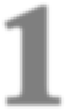 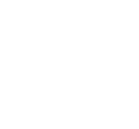 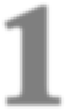 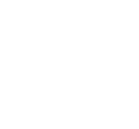 $29.00Precooked BratsSmoked Brats with CheesePrecooked Sauerkraut & Cheese BratsPrecooked Pineapple BratsPrecooked Mushroom & Swiss BratsPrecooked Green Pepper & Onion BratsThis sampler contains 1 package of each flavor of Brat -         4 per package 	6 lb. Specialty Brat Sampler         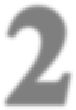 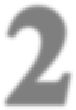 $34.00Precooked Dill Pickle BratsPrecooked Bacon & Cheddar BratsPrecooked Ranch BratsPrecooked Taco BratsPrecooked Philly Steak Beef BratsPrecooked Jalapeno & Cheddar BratsThis sampler contains 1 package of each flavor of Brat -        4 per package6 lb Precooked Brat Box                $29.00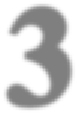 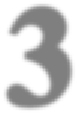        6 lb Smoked Brat with Cheese Box    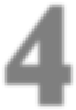 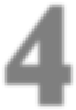 $29.006 lb Smoked Cheesy Hashbrown         Brat Box   -   $29.00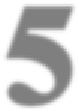 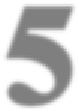         6 lb Precooked Mushroom & Swiss  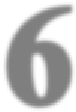 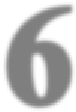 Brat Box   -   $29.006 lb Breakfast Sampler             $34.00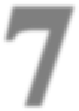 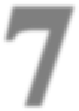 Smoked Maple LinkSmoked Breakfast LinkPrecooked Blueberry Maple BratsSmoked Western LinkCottage BaconSmoked Cheesy Hashbrown BratsThis sampler contains 1 package of each product -             1 lb. packages6 lb Heat & Serve Sampler          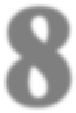 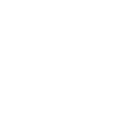 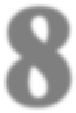 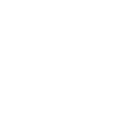 $40.00Honey Glazed HamShredded BBQ PorkTurkey & DressingShredded Roast Beef & Gravy 	This sampler contains 1 package of each prepared meat -       1 1/2 lb. packages4 lb Stick Sampler                 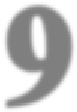 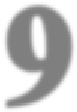 $38.00Regular Beef SticksBeef Sticks with CheeseJalapeno Beef Sticks with Hot Pepper CheeseHoney BBQ Beef SticksBeef Taco SticksHoney Pork SticksHoney Pork & Swiss SticksHoney Pork & Pineapple SticksThis sampler contains 1 package of each kind of stick -          8 oz. packages6 lb Bacon Sampler               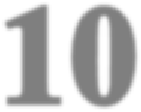 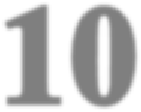 $46.00Smoked BaconSmoked Apple Cinnamon BaconSmoked Cajun BaconSmoked Pepper BaconSmoked Canadian BaconSmoked Ground & Formed BaconThis sampler contains 1 package of each kind of bacon -        1 lb. packages